We Can! Book 4 Unit 3: My House 1. Listen, unscramble the letters, and write the words. 3. Read and circle Y(Yes) or N(No) for each sentence. 1. There is a TV under the armchair. 			T    F2. There is an armchair behind the sofa.			T    F3. There is a rug in front of the bed.		    		T    F4. There is a table in the kitchen.		           	T    F5. There is a cup on the table.	                         	T    F		               3. Listen and number the pictures. Then write. 1. Where’s Ali?  	He’s in the_______________. 2. Where’s Mom? 	She ____________________. 3. Where’s Ali? 	____________________ room. 4. Where’s the boy? _______________________.4. Match pictures and sentences. 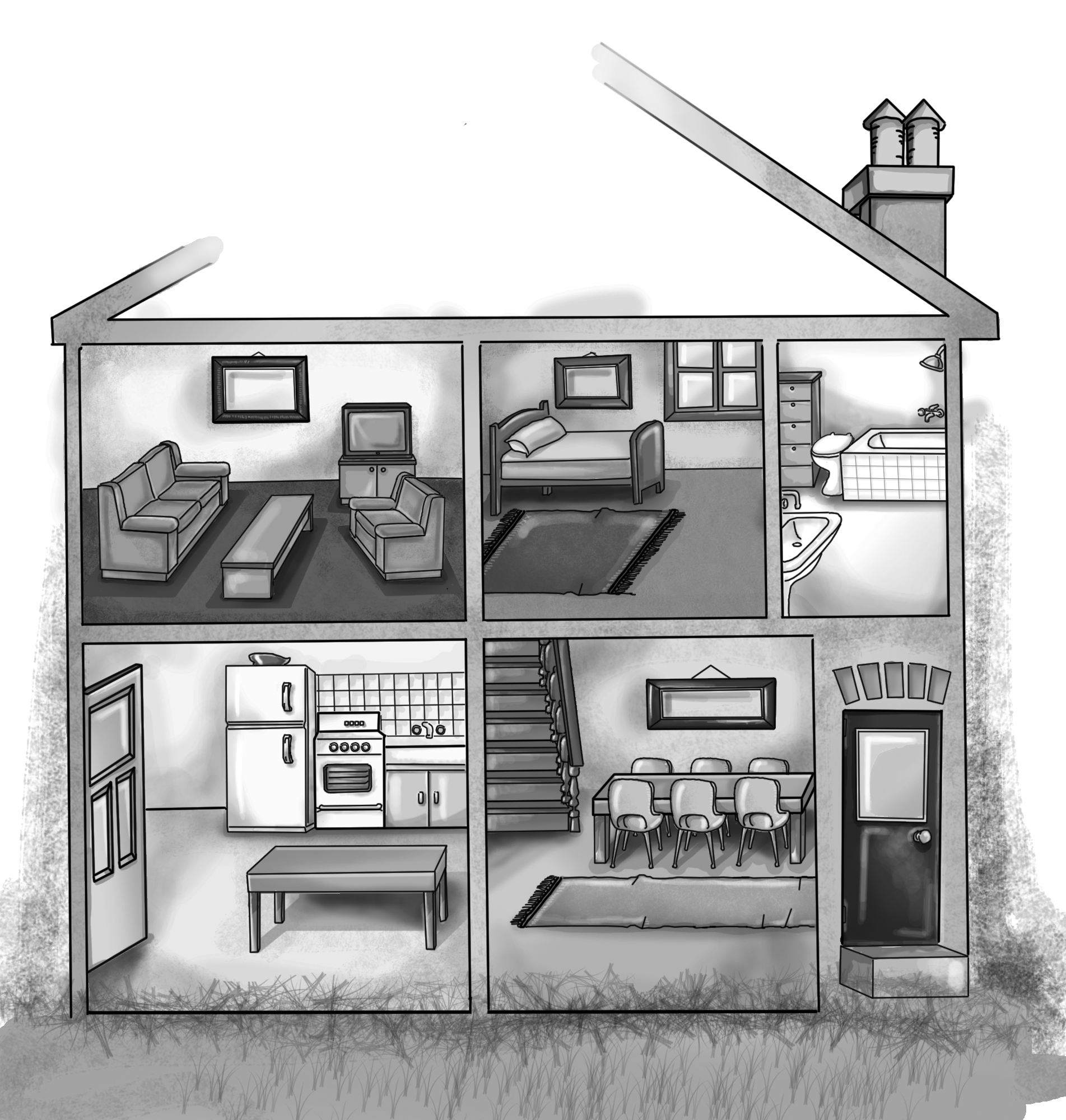 1.trofn rodo   ___________2. nindig mroo ___________3. ntiheck	___________4. rbohotam___________5. erobdom  ___________6. ngviil  moro___________MomAlithe boyAli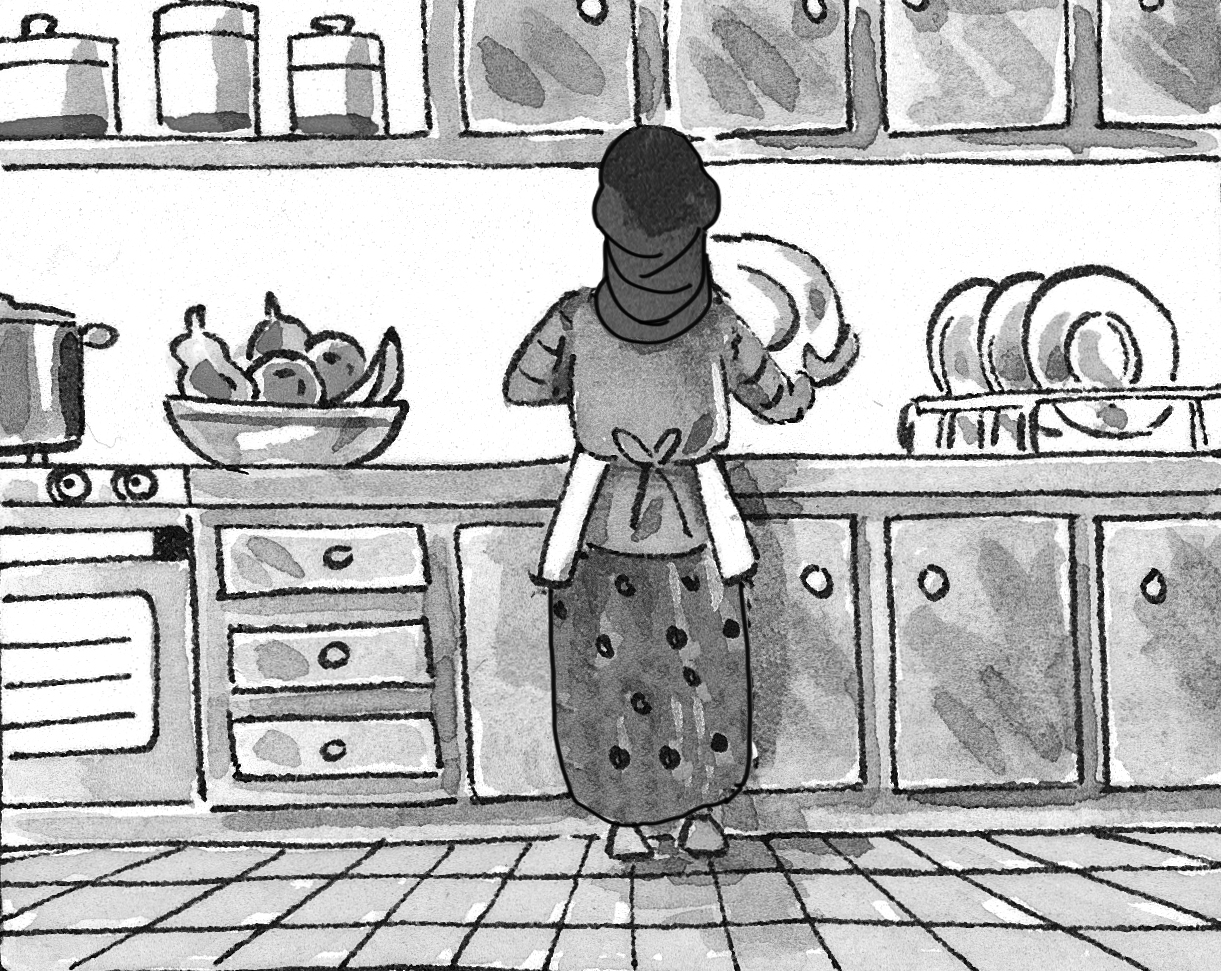 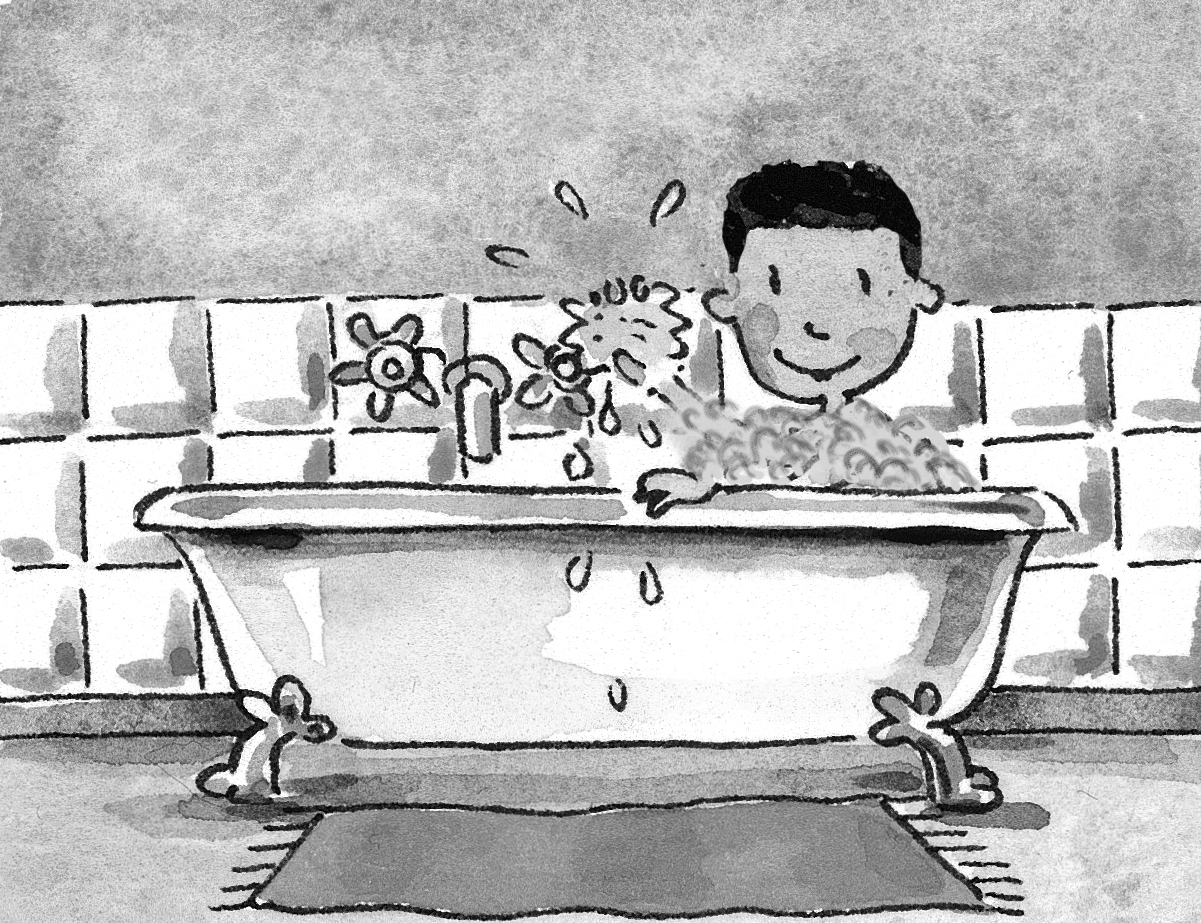 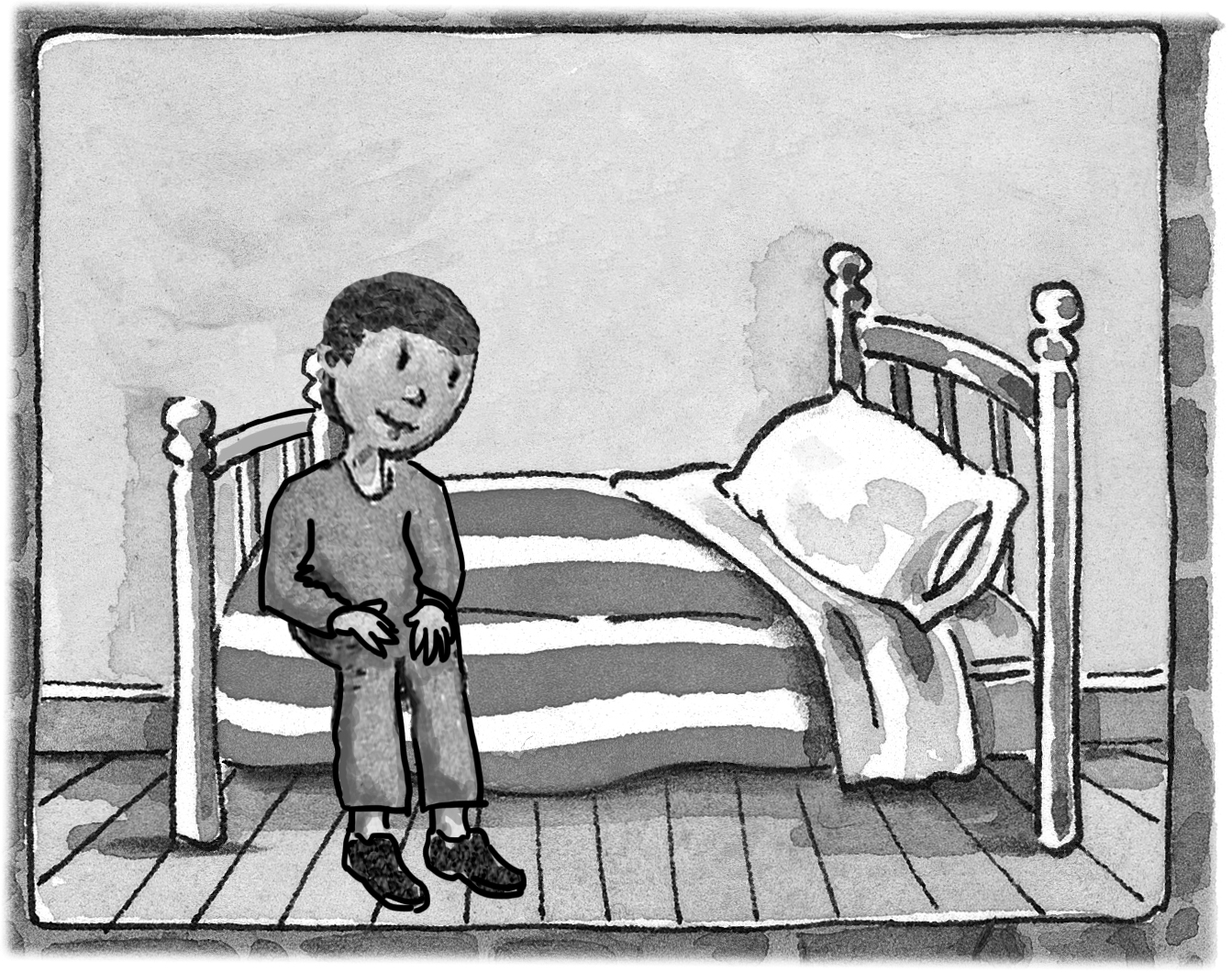 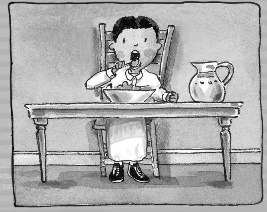 ___  ___  ___  ___  1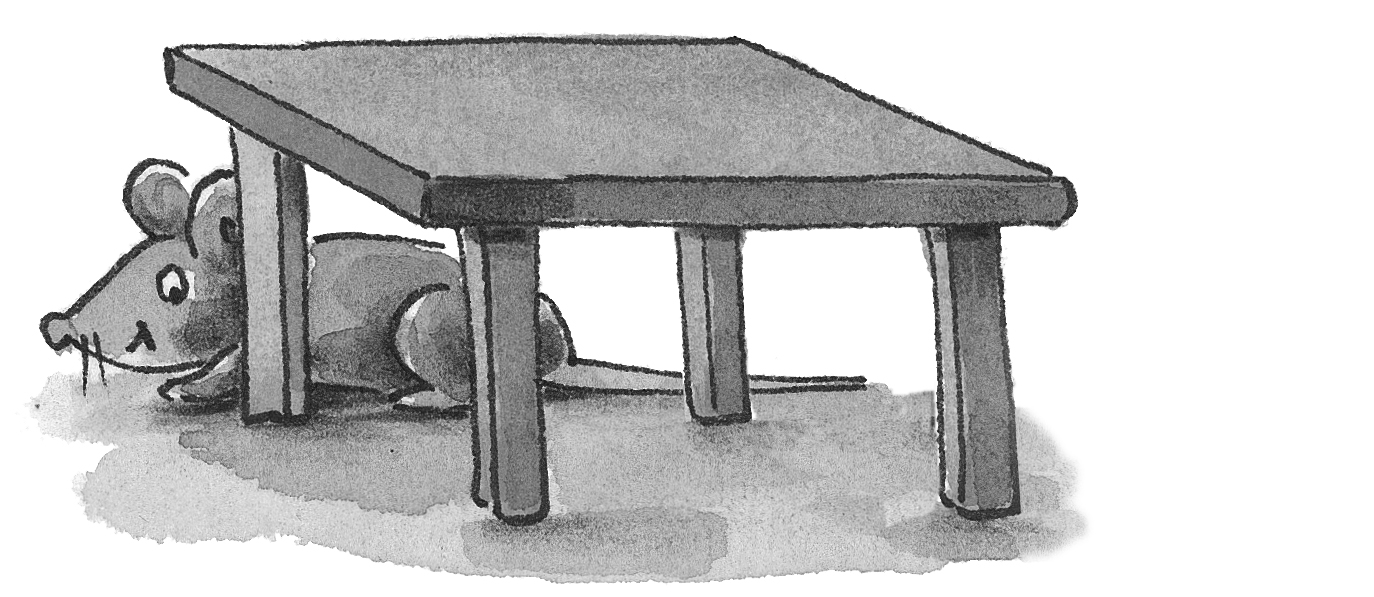 _4_ The mouse is under the bed. 2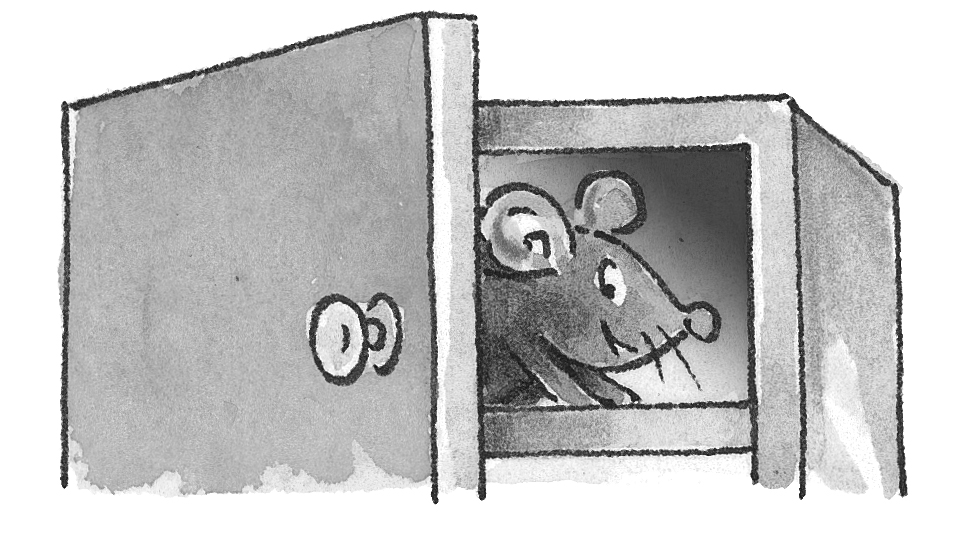 ___ The mouse is next to the fridge.3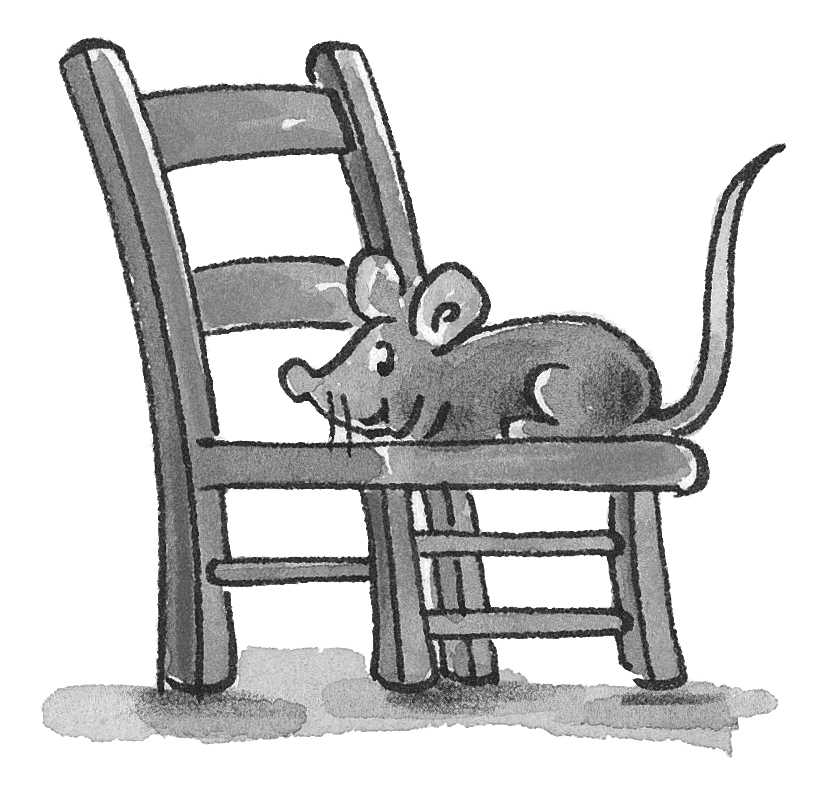 ___ The mouse is behind the table.4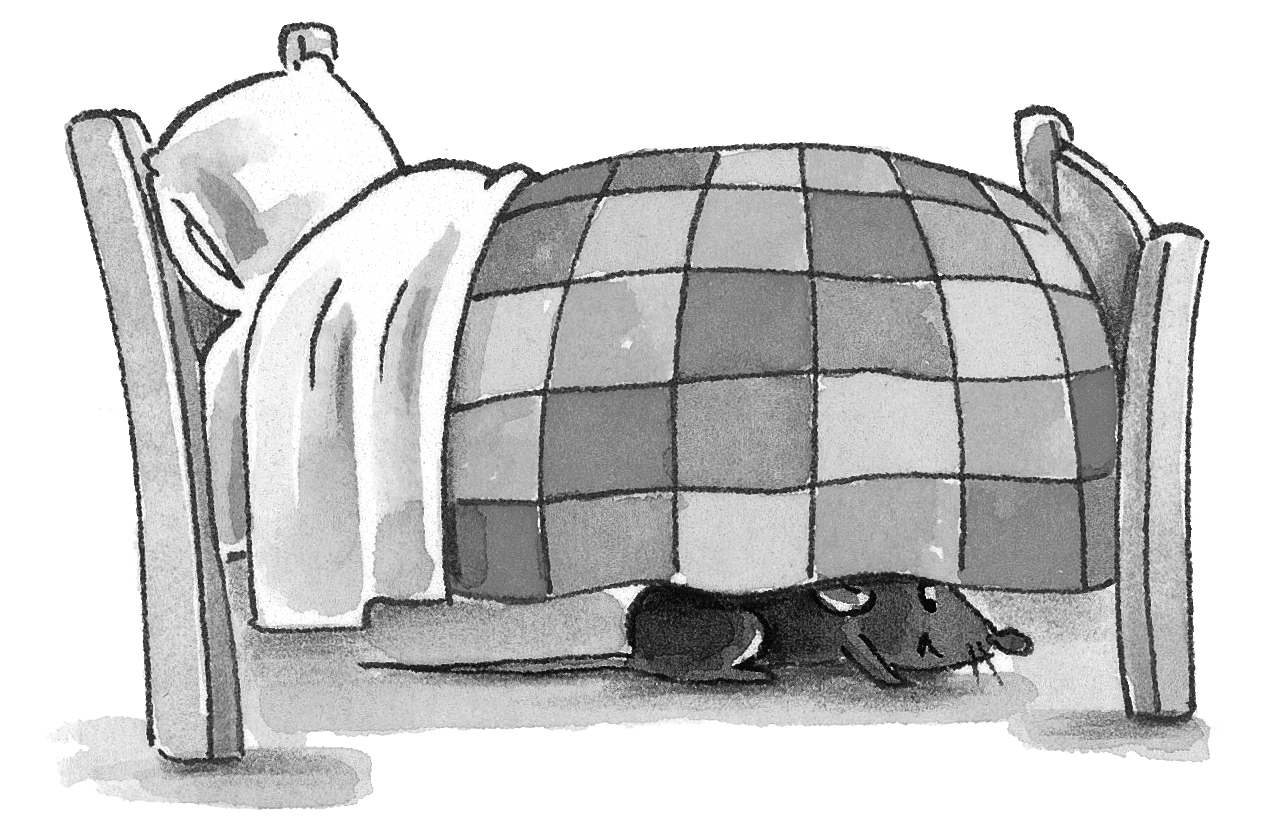 ___ The mouse is in the cupboard.5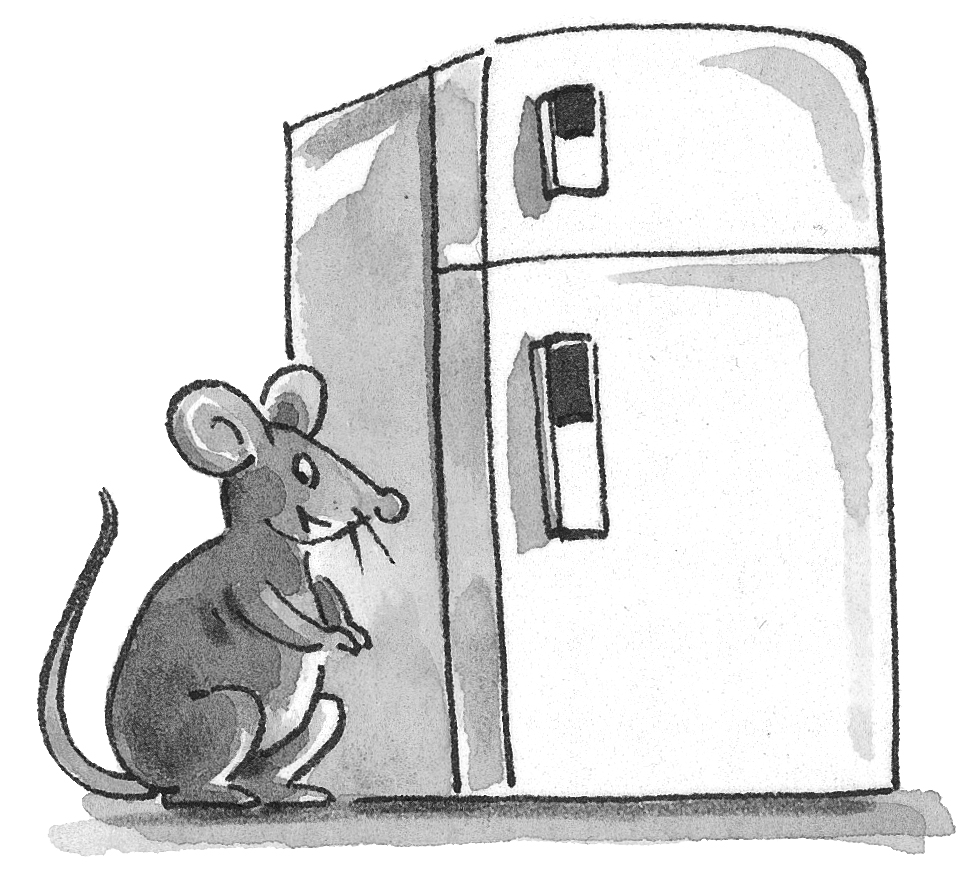 ___ The mouse is on the chair.